Call for Papers & ParticipationWomen and Education in the Long 18th Century WorkshopGlasgow Women’s Library, September 8, 2016Women made many valuable contributions to education in the long 18th century including, working as teachers, governesses and instructing their younger siblings. Key components of their education included the arts, particularly but not limited to music. The Women and Education in the Long 18th Century workshop aims to bring together researchers and artists who work in this broad but important subject, spanning several topics including gender history, music, theatre, dance, literature, and education.  Confirmed speakers include Kirsteen McCue, (University of Glasgow), Mark Towsey, (University of Liverpool), Katrina Faulds, Penelope Cave (University of Southampton). The day will also include musical performances featuring music played and composed by and for eighteenth-century women.The workshop will take place in collaboration with the Glasgow Women’s Library, a vibrant information hub housing a lending library, archival collections, and contemporary and historical artefacts relating to women’s lives, histories, and achievements. The organisation aims to create a vibrant platform between researchers, arts practitioners, and the general public. The Glasgow Women’s Library host a number of different events across the city and are keen for further proposals for collaboration working across a variety of mediums including literature, performing arts, visual arts, heritage, film, politics, and dialogue.The purpose of the workshop is to create dialogue and collaboration resulting in an edited volume and/or special issue of a journal. We will also encourage discussion between contributors for collaboration on further grant applications.  Areas the network might address include:Music – pedagogy – engagement with teaching – experience of learning – family – women’s roles – women and study – traditional values – images and narratives of study – performance – institutional learning – private education – influential women – men’s influence on women’s education – women’s influence on men’s education-changing cultural dynamics – history and re-writing history-historiography.Call for participation: workshop September 8, 2016The study day will take place on Thursday September 8, 2015 at the Glasgow Women’s Library.The workshop will be structured around 10-minute presentations by participants and some longer papers from invited speakers.  There will also be a roundtable to discuss some of the issues arising from the presentations, areas for further collaboration, and arrangements for publications. The workshop is free event and lunch is provided.  Abstracts: deadline Friday July 8, 2016, 5pmAbstracts should be 250 words in length for a 10 minutes presentation, outlining how your proposed presentation meets the aims of the workshop.  Please email your proposal by 5pm on Friday July 8, 2016 to arts-welec@glasgow.ac.uk, including any institutional affiliation and your contact details.  The decision regarding invitations to participate in the workshop will be based on the fit of the different proposals with the desire to stimulate innovative dialogues between participants. Postgraduate and early career researchers are particularly encouraged to attend.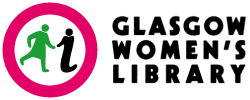 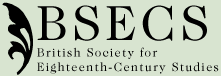 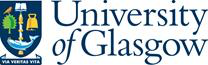 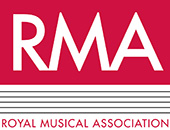 